Her forklares verktøyet steg for steg. «oppskriften» kan du ta med deg  i møter etc. Steg 1 - Avklar ulike roller i gruppenVerktøyet skisseres for gruppemedlemmene. En person påtar seg å lede prosessen. Denne har ansvaret for å lede arbeidet med de ulike lapper,  skriver på flipover, har kontroll over tidsbruk og sikrer fremdrift. Steg 2 - Konsensus i gruppenDet skapes konsensus i gruppen omkring det valgte overordnede tema, som idemyldringen skal sentreres rundt. Temaet skal være synlig gjennom hele prosessen og skrives derfor på tavlen, powerpoint eller lignende. Steg 3 - IdemyldringInnenfor en gitt tidsramme, eksempelvis 5-10 minutter, skriver hvert gruppemedlem ideer på lapper som plasseres synlig på en tavle eller en vegg.Dette foregår individuelt og uten diskusjon. Lederen oppfordrer til at alle bidra med flest mulig ideer. Eksempelvis 3-5 ideer, per person.Steg 4 - Kategorisering Idelappene leses høyt, og grupperes i fellesskap i ulike kategorier. Dette uten diskusjon eller forklaring til lappene, da det senere i prosessen blir det mulighet for det.Likelydende lapper kastes. Steg 5 - Felles gjennomgang av idelapperLederen leser igjennom idelappene i de ulike kategorine. Her er der rom for utfyllede forklaring av ideene ved uklarhet. Det er også mulig å fjerne lapper om alle i gruppen er enige om det, men i utgangspunkt skal ingen ideer «sensureres». Tilnærmet like ideer kan sammenskrives.Hver idelapp gjennomgås etter tur, opphavspersonen har mulighet for å argumentere kort for sin ide, maksimalt 30 sek pr ide. Det er ikke rom for å debatterer ideene, eller løse motsetninger/uenigheter. Steg 6 - Navngivning av kategoriDe ulike kategorier av idelapper, gis i fellesskap en tittel som beskriver kategorien. Steg 7 - Multivoting  Idelappene i de ulike kategorier skal nå rangeres, dette foregår individuelt. Der kan gis poeng etter hvor god eller gjennomførbar ideen erDette kan eksempelvis gjøres på følende måte:Hvert gruppemedlem rangere idelappene i hver kategori. Dette gjøres ved å skrive poeng direkte på idelapp, hvor 5 er høyest og 1 er laveste poeng score. Steg 8 - Velg de beste ideer Gruppelederen summerer poeng, og presenterer de 3-5 idelappene som fikk flest. Disse skrives opp på en tavle , hvor det fremgår hvor mange poeng hver ide er tildelt. Gruppen beslutter i fellesskap hvilke ideer som det skal jobbes videre med. Du kan bruke en prioriteringsmatrise til hjelp med å velge hvilken ide dere skal teste ut.Lykke til i forbedringsarbeidet!Har du en idé til et forbedringsprosjekt og trenger veiledning, ta kontakt med Forbedringspoliklinikken ved UNN.Vi hjelper deg på veien fra idé til forbedring.unn.no/kfkf@unn.no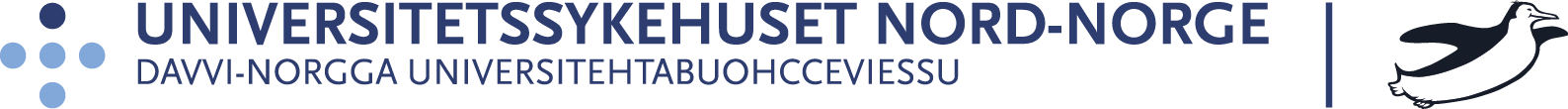 